1. Comunicazioni della f.i.g.c.	10172. Comunicazioni della lega nazionale dilettanti	10172.1 Comunicati Ufficiali L.N.D.	10172.2 Circolari Ufficiali L.N.D.	10173. Comunicazioni del Comitato Regionale Lombardia	10173.1 Consiglio Direttivo	10173.2 Segreteria	10173.2.1 RINVIO GARA ECCELLENZA GIRONE b	10173.2.2 Assistenti arbitri CAMPIONATO DI PROMOZIONE	10173.2.3 Aggiornamento protocollo sanitario 15/10/2021	10193.2.4 DIRITTI VARIAZIONI GARE CAMPIONATI UFFICIALI	10193.2.5 INDENNIZZI DI TRASFERTA	10193.2.6 ufficializzazione numerazione maglie personalizzate	10193.2.7 Società INATTIVE Stagione Sportiva 2021-2022	10203.2.8 rappresentative regionali c.r.l.	10203.2.9 Tessere Dirigenti ufficiali	10203.3 Campionato FEmminile	10203.3.1 CALENDARIO CAMPIONATO ESORDIENTI MISTI REGIONALI FEMMINILI - MODIFICA	10203.3.2 ESORDIENTI MISTI FEMMINILE – REFERTI GARA	10203.3.3 MODULO RICHIESTA DEROGHE CALCIATRICI	10213.4 Campionato Calcio a cinque	10213.4.1 staff rappresentative regionali – TORNEO DELLE REGIONI 2021/2022	10213.5 Campionato PARALIMPICO 1°LIVELLO, 2°LIVELLO, 3°LIVELLO	10223.5.1 Pubblicazione COMUNICATO UFFICIALE	10224. Comunicazioni per l’attività del Settore Giovanile Scolastico del C.R.L.	10224.1 Attività S.G.S. di competenza L.N.D.	10224.2 Attività di competenza s.g.s.	10234.2.1 Pubblicazione COMUNICATO UFFICIALE	10234.2.2 INCONTRI INFORMATIVI SCUOLE CALCIO ÉLITE	10235. Notizie su Attività Agonistica	10246. Delibere della Corte Sportiva di Appello Territoriale	10516.1 Corte Sportiva di Appello Territoriale del CRL	10516.2 Tribunale Federale Territoriale del CRL	1053ssuna Comunicazione	10537. Rettifiche	10548. Legenda	1055Legenda Simboli Giustizia Sportiva	10551. Comunicazioni della f.i.g.c. Nessuna comunicazione2. Comunicazioni della lega nazionale dilettanti 2.1 Comunicati Ufficiali L.N.D.Con il presente comunicato si pubblicano di seguito:Nessuna comunicazione2.2 Circolari Ufficiali L.N.D.Con il presente comunicato si pubblicano di seguito:CIRCOLARE n°48 LND riguardante “Decisioni del Tribunale Antidoping”.https://www.lnd.it/it/comunicati-e-circolari/circolari/stagione-sportiva-2021-2022/8096-circolare-n-48-decisioni-del-tribunale-nazionale-antidoping/file3. Comunicazioni del Comitato Regionale Lombardia3.1 Consiglio DirettivoNessuna comunicazione3.2 Segreteria3.2.1 RINVIO GARA ECCELLENZA GIRONE bA seguito di comunicazione da parte di ISTITUTO MALATTIE INFETTIVE FRANCIACORTA - ATS BRESCIA, il CR Lombardia dispone il RINVIO a data da destinarsi della gara di ECCELLENZA del GIRONE C tra U.S. VOBARNO vs A.S.D. CAZZAGOBORNATO CALCIO in programma in data 24 Ottobre 2021.3.2.2 Assistenti arbitri CAMPIONATO DI PROMOZIONEDi seguito si pubblica elenco gare del Campionato di PROMOZIONE del 23 e 24 Ottobre 2021 ove il Comitato Regionale Arbitri dell’A.I.A., ha designato le TERNE ARBITRALI. GIRONE  A                                                                          DATA    ORA                                                                       AURORA C.M.C. UBOLDESE    LENTATESE                 CENTRO SPORTIVO COMUNALE N.1  24/10/21 15:30  6A CERRO MAGGIORE                  VIA ASIAGO,19MORAZZONE                 ACCADEMIA INVERUNO        C.S.COMUNALE (E.A)            24/10/21 15:30  6A MORAZZONE                       V.LE EUROPA 42UNION VILLA CASSANO       BESNATESE                 CENTRO SPORTIVO COMUNALE      24/10/21 15:30  6A CASSANO MAGNAGO                 VIA S.D'ACQUISTOVALLEOLONA                GALLARATE CALCIO          C.S. COMUNALE                 24/10/21 15:30  6A OLGIATE OLONA                   VIA DIAZ 88GIRONE  B                                                                          DATA    ORA                                                                       ALTABRIANZA TAVERNERIO A. COLICODERVIESE            CAMPO SPORTIVO COMUNALE N.1   24/10/21 15:30  6A CANZO                           VIA STOPPANI 16CONCOREZZESE              C.O.B. 91                 C.S. COMUNALE CAMPO N.1 (E.A. 24/10/21 15:30  6A CONCOREZZO                      VIA PIO X°OLIMPIAGRENTA             OLGIATE AURORA            C.S.COMUNALE "UGO CRIPPA N.1" 24/10/21 15:30  6A VALGREGHENTINO                  VIA DANTE ALIGHIERIVIBE RONCHESE             LISSONE                   CONSORZIO TEMPO LIBERO - CTL3 24/10/21 15:30  6A BERNAREGGIO                     VIA CARLO CATTANEOGIRONE  C                                                                          DATA    ORA                                                                       ALME                      ACCADEMIA ISOLABERGAMASCA CENTRO SPORTIVO COMUNALE ALME 24/10/21 15:30  6A ALME'                           VIA DEI SENTIERICOLOGNESE                 CALCIO SAN PAOLO D ARGON  C.S.COMUNALE LOCATELLI        24/10/21 15:30  6A COLOGNO AL SERIO                VIA CIRCONVALLAZIONE 21ORATORIO JUVENTINA COVO   ACCADEMIA GERA D ADDA     C.S.COMUNALE                  24/10/21 15:30  6A COVO                            VIA STRADA  BASSAU.S.CALCIO SAN PELLEGRINO PRADALUNGHESE CALCIO      C.S.COMUNALE"A.QUARENGHI"(E.A 24/10/21 15:30  6A SAN PELLEGRINO TERME            VIA BELOTTIGIRONE  D                                                                          DATA    ORA                                                                       BAGNOLESE                 CALCIO PAVONESE           C.S.COMUNALE"BAGNOLO MELLA"N. 24/10/21 15:30  6A BAGNOLO MELLA                   VIA STAZIONE 6OSPITALETTO S.S.D.S.R.L.  NUOVA VALSABBIA           C.S.COMUNALE CAMPO N.1(DEROGA 24/10/21 15:30  6A OSPITALETTO                     VIA GIACOMO LEOPARDIREZZATO CALCIO DOR        SPORTING CLUB BRESCIA     COMUNALE N.1                  24/10/21 15:30  6A REZZATO                         VIA MILANOVOLUNTAS MONTICHIARI      SAN LAZZARO               C.S.MONTICHIARELLO 2 (E.A.)   24/10/21 15:30  6A MONTICHIARI                     VIA BOSCHETTI DI SOPRAGIRONE  E                                                                          DATA    ORA                                                                       LA SPEZIA CALCIO          PAULLESE CALCIO           C.S."LA SPEZIA"(E.A)          24/10/21 15:30  6A MILANO                          VIA FAMAGOSTA 79SETTALESE                 TRIBIANO                  C.S.COM.R.MARTINELLI-CAMPO 1  24/10/21 15:30  6A SETTALA                         VIA DEL CAMPO SPORTIVOSONCINESE                 SENNA GLORIA              C.S.COMUNALE                  24/10/21 15:30  6A SONCINO                         VIA PISTOIA 3SORESINESE CALCIO A.S.D.  ROMANENGO                 C.S. "STADIO CIVICO"          24/10/21 15:30  6A SORESINA                        VIA DELLO STADIO 1GIRONE  F                                                                          DATA    ORA                                                                       ALAGNA                    VISCONTEA PAVESE          C.S.COMUNALE (E.A)            24/10/21 15:30  6A FERRERA ERBOGNONE               STRADA CORRADINALANDRIANO 1983            LOCATE                    C.S.COM."GIACINTO FACCHETTI"  24/10/21 15:30  6A LANDRIANO                       VIA P.NENNI 1SEDRIANO                  MAGENTA                   CAMPO SPORTIVO COMUNALE N. 1  24/10/21 15:30  6A SEDRIANO                        VIA CAMPO SPORTIVO 12VIGHIGNOLO                ACCADEMIA CALCIO VITTUONE COMUNALE "G.BRERA"N.2 (E.A)   24/10/21 18:00  6A PERO                            VIA GIOVANNI XXIII°-             Si ricorda alle Società NON INCLUSE nell’elenco di predisporre la presenza di un assistente di parte per ciascuna squadra.3.2.3 Aggiornamento protocollo sanitario 15/10/2021Si rende noto che la F.I.G.C. in data 15 ottobre 2021 ha pubblicato l'aggiornamento al protocollo sanitario previsto per l'attività dilettantistica e giovanile, agonistica e di base, nazionale, regionale e provinciale allegato al presente comunicato. Si segnala, in particolare, che recependo le disposizioni di legge in vigore dal 15 ottobre, il protocollo dispone l'obbligo di possesso della Certificazione verde Covid19 (cd. Green Pass) per tutti coloro che svolgono attività lavorativa o di formazione o di volontariato nei luoghi in cui si svolge l'attività sportiva, oltre che per gli spettatori come già in precedenza previsto.3.2.4 DIRITTI VARIAZIONI GARE CAMPIONATI UFFICIALI Si ricorda a tutte le Società che le richieste di variazione gara devono tassativamente essere inviate all’Ufficio Programmazione gare del CRL entro e non oltre i 5 giorni antecedenti la disputa della gara stessa. In caso di richieste successive rispetto al termine sopraindicato, verrà addebitato un diritto fisso di Euro 20,00 alla Società tardivamente richiedente. Nel caso la richiesta sia avanzata per dichiarata esigenza di entrambe le Società, l’importo sarà addebitato a ciascuna nella misura del 50% Qualora gli spostamenti gare siano dovuti a causa concomitanza gare di categoria superiore i diritti sopra evidenziati non verranno applicati. 3.2.5 INDENNIZZI DI TRASFERTA La società ospitante non ha l’obbligo di corrispondere l’indennizzo di trasferta alla società ospite. Nel caso di interruzione di una gara durante il secondo tempo, il rimborso delle spese avrà luogo mediante il riparto dell’incasso della gara di recupero secondo le modalità stabilite dal Comitato regionale. Pertanto non è previsto alcun rimborso per le spese sostenute in occasione di gare sospese o non disputate. Nel caso di mancato arrivo dell’arbitro designato, solo la società in trasferta potrà chiedere al Comitato regionale un contributo a titolo di rimborso delle spese di viaggio effettivamente sostenute3.2.6 ufficializzazione numerazione maglie personalizzateSi pubblicano le Società e in allegato le relative numerazioni/integrazioni di maglia fissa per le seguenti Società:ECCELLENZAVARESINA SPORTPROMOZIONEOLGIATE AURORAPRIMA CATEGORIAACCADEMIA CALCIO FOGGIASECONDA CATEGORIAF.C.D. PIOLTELLESE 1967TERZA CATEGORIAPOL. LOMBARDIA UNOPOL. ROVINATAASD SFNSA OGGIONO3.2.7 Società INATTIVE Stagione Sportiva 2021-2022   Di seguito si pubblica elenco Società INATTIVE:3.2.8 rappresentative regionali c.r.l.Si rende noto che il Comitato Regionale Lombardia ha nominato il sig. Paolo Migliorati quale Responsabile Scouting delle Rappresentative regionali del CRL per la stagione sportiva 2021/2022.3.2.9 Tessere Dirigenti ufficialiSi ricorda a tutte le società che per poter evadere correttamente le pratiche di richiesta “Tessera Dirigente Ufficiale”, il requisito indispensabile è la ratifica del dirigente stesso. Dalla sezione “Gestione Organigramma” è possibile verificare lo stato di tutti i dirigenti immessi in organigramma e controllare l’avanzamento delle richieste di emissione tessera. Nel caso di dirigenti non ratificati vi invitiamo ad inoltrare le opportune “variazioni correnti organigramma” per poter sanare tutte le posizioni pendenti.Variazione Gare l.n.d. JUNIORES REGIONALE UNDER 19 “B” (RN)3.3 Campionato FEmminile3.3.1 CALENDARIO CAMPIONATO ESORDIENTI MISTI REGIONALI FEMMINILI - MODIFICAIn ALLEGATO al presente C.U. si pubblica CALENDARIO CORRETTO del Girone A del Campionato ESORDIENTI MISTI REGIONALE FEMMINILE a seguito di errata considerazione della DESIDERATA della Società A.C.D. SEDRIANO e della Società A.S.D. REAL MEDA CF3.3.2 ESORDIENTI MISTI FEMMINILE – REFERTI GARASi ricorda a Tutte le Società partecipanti al Campionato Esordienti Misti Femminile di mandare il referto a giustiziacrl.sgs@lnd.it entro la giornata successive allo svolgimento della gara.3.3.3 MODULO RICHIESTA DEROGHE CALCIATRICISi ricorda a Tutte le Società che il modulo Richiesta Deroghe Calciatrici 2021 2022 è l’allegato n. 7 del c.u. n. 1 SGS 1 Luglio 2021, e dopo la compilazione di inviarlo solo a femminilecrl@lnd.itVariazione Gare calcio femminile JUNIORES REGIONALI FEMMINILE UNDER 19 (DJ) ESORDIENTI MISTI REGIONALI FEMMINILI (SF) 3.4 Campionato Calcio a cinque3.4.1 staff rappresentative regionali – TORNEO DELLE REGIONI 2021/2022Responsabile e Capo Delegazione Calcio a 5			Oscar GilardiCoordinatore Tecnico						Eduardo ZanengaCoordinatore Portieri						Maria PagliaruloUnder 19 MaschileAllenatore							Simone CarlomagnoUnder 17 MaschileAllenatore							Stefania CaimmiUnder 15 MaschileAllenatore							Daniele BalzanoUnder 25 FemminileAllenatore							Franco RiccardoIl Torneo delle Regioni, organizzato dalla Lega Nazionale Dilettanti, è riconosciuto quale manifestazione di interesse nazionale, pertanto per la partecipazione ad ogni attività, anche in fase di selezione, viene richiesto a dirigenti, collaboratori, tecnici e calciatori/calciatrici di disporre obbligatoriamente di GRENN PASS.Variazione Gare calcio a 5 Nessuna comunicazione3.5 Campionato PARALIMPICO 1°LIVELLO, 2°LIVELLO, 3°LIVELLO  3.5.1 Pubblicazione COMUNICATO UFFICIALENessuna comunicazione4. Comunicazioni per l’attività del Settore Giovanile Scolastico del C.R.L.4.1 Attività S.G.S. di competenza L.N.D.Nessuna comunicazioneVariazione Gare S.G.S. ALLIEVI REGIONALI UNDER 18 (AC) ALLIEVI REGIONALI UNDER 17 ELITE (DA) ALLIEVI REGIONALI UNDER 16 (DZ) GIOVANISSIMI REGIONALI UNDER 15 (33) 4.2 Attività di competenza s.g.s.4.2.1 Pubblicazione COMUNICATO UFFICIALENessuna comunicazione4.2.2 INCONTRI INFORMATIVI SCUOLE CALCIO ÉLITE Nessuna comunicazione5. Notizie su Attività AgonisticaECCELLENZAVARIAZIONI AL PROGRAMMA GARERECUPERO D’UFFICIOGIRONE C 				RECUPERO PROGRAMMATOGIRONE BGARA VARIATAGIRONE BRISULTATIRISULTATI UFFICIALI GARE DEL 13/10/2021Si trascrivono qui di seguito i risultati ufficiali delle gare disputateRISULTATI UFFICIALI GARE DEL 17/10/2021Si trascrivono qui di seguito i risultati ufficiali delle gare disputateRISULTATI UFFICIALI GARE DEL 24/10/2021Si trascrivono qui di seguito i risultati ufficiali delle gare disputateGIUDICE SPORTIVOIl Giudice Sportivo, Dott. Rinaldo Meles, assistito dal rappresentante dell'A.I.A., De Leo Daniele, con la collaborazione del sig. Di Martino Enzo e Merati Giordano per quanto concerne le gare della L.N.D. e assistito dal Sostituto Giudice Sig. Scorziello Carmine e dal rappresentate A.I.A. Pedrani Ezio per quanto concerne le gare del S.G.S., ha adottato le decisioni che di seguito integralmente si riportano: GARE DEL 17/10/2021 DECISIONI DEL GIUDICE SPORTIVO PREANNUNCIO DI RECLAMO gara del 17/10/2021 OFFANENGHESE A.S.D. - CISANESE 
Preso atto del preannuncio di ricorso da parte della Societa' U.S.D.CISANESE ai sensi dell'art.67 del C.G.S. si riserva decisioni di merito. Nel relativo paragrafo, di seguito, si riportano i provvedimenti disciplinari assunti a carico di tesserati per quanto in atti. alle PROVVEDIMENTI DISCIPLINARI In base risultanze degli atti ufficiali sono state deliberate le seguenti sanzioni disciplinari. ALLENATORI SQUALIFICA FINO AL 3/11/2021 CALCIATORI ESPULSI SQUALIFICA FINO AL 1/12/2021 Perchè sferrava un calcio ad un avversario caduto a terra colpendolo al volro e causandogli tra l'altro copiosa fuori uscita di sangue dal naso: a seguito di cio il calciatore colpito doveva abbondonare il terreno di gioco. SQUALIFICA PER TRE GARE EFFETTIVE Per atto di violenza nei confronti di un calciatore avversario (art.38comma 1 del nuovo C.G.S.). SQUALIFICA PER UNA GARA EFFETTIVA CALCIATORI NON ESPULSI SQUALIFICA PER UNA GARA EFFETTIVA PER RECIDIVITA' IN AMMONIZIONE (V INFR) AMMONIZIONE CON DIFFIDA (IV INFR) COPPA ITALIA ECCELLENZARISULTATIRISULTATI UFFICIALI GARE DEL 13/10/2021Si trascrivono qui di seguito i risultati ufficiali delle gare disputateGIUDICE SPORTIVOIl Giudice Sportivo, Dott. Rinaldo Meles, assistito dal rappresentante dell'A.I.A., De Leo Daniele, con la collaborazione del sig. Di Martino Enzo e Merati Giordano per quanto concerne le gare della L.N.D. e assistito dal Sostituto Giudice Sig. Scorziello Carmine e dal rappresentate A.I.A. Pedrani Ezio per quanto concerne le gare del S.G.S., ha adottato le decisioni che di seguito integralmente si riportano: GARE DEL 13/10/2021 PROVVEDIMENTI DISCIPLINARI In base alle risultanze degli atti ufficiali sono state deliberate le seguenti sanzioni disciplinari. ALLENATORI I AMMONIZIONE DIFFIDA CALCIATORI ESPULSI SQUALIFICA PER UNA GARA EFFETTIVA CALCIATORI NON ESPULSI SQUALIFICA PER UNA GARA EFFETTIVA PER RECIDIVITA' IN AMMONIZIONE (II INFR) I AMMONIZIONE DIFFIDA PROMOZIONEVARIAZIONI AL PROGRAMMA GAREGARA VARIATAGIRONE BGIRONE FCOPPA ITALIA PROMOZIONERISULTATIRISULTATI UFFICIALI GARE DEL 13/10/2021Si trascrivono qui di seguito i risultati ufficiali delle gare disputateGIUDICE SPORTIVOIl Giudice Sportivo, Dott. Rinaldo Meles, assistito dal rappresentante dell'A.I.A., De Leo Daniele, con la collaborazione del sig. Di Martino Enzo e Merati Giordano per quanto concerne le gare della L.N.D. e assistito dal Sostituto Giudice Sig. Scorziello Carmine e dal rappresentate A.I.A. Pedrani Ezio per quanto concerne le gare del S.G.S., ha adottato le decisioni che di seguito integralmente si riportano: GARE DEL 13/10/2021 PROVVEDIMENTI DISCIPLINARI In base alle risultanze degli atti ufficiali sono state deliberate le seguenti sanzioni disciplinari. SOCIETA' AMMENDA Euro 150,00 COLOGNESE 
Per aver consentito l'accesso al terreno di gioco in qualità di addetto all'arbitro di persona non tesserata. DIRIGENTI INIBIZIONE A SVOLGERE OGNI ATTIVITA' FINO AL 17/11/2021 Per aver consentito l'accesso al terreno di gioco in qualità di addetto all'arbitro di persona non tesserata. MASSAGGIATORI I AMMONIZIONE DIFFIDA ALLENATORI I AMMONIZIONE DIFFIDA CALCIATORI ESPULSI SQUALIFICA PER TRE GARE EFFETTIVE Per atto di violenza nei confronti di un calciatore avversario (art.38comma 1 del nuovo C.G.S.). SQUALIFICA PER UNA GARA EFFETTIVA CALCIATORI NON ESPULSI SQUALIFICA PER UNA GARA EFFETTIVA PER RECIDIVITA' IN AMMONIZIONE (II INFR) I AMMONIZIONE DIFFIDA PRIMA CATEGORIAVARIAZIONI AL PROGRAMMA GARERIPETIZIONE GARA PER DELIBERAGIRONE AGARA VARIATAGIRONE FGIRONE ICOPPA LOMBARDIA PRIMA CTGVARIAZIONI AL PROGRAMMA GAREGARA VARIATAGIRONE 50GIRONE 53GIRONE 54GIRONE 56GIRONE 57GIRONE 58RISULTATIRISULTATI UFFICIALI GARE DEL 14/10/2021Si trascrivono qui di seguito i risultati ufficiali delle gare disputateGIUDICE SPORTIVOIl Giudice Sportivo, Dott. Rinaldo Meles, assistito dal rappresentante dell'A.I.A., De Leo Daniele, con la collaborazione del sig. Di Martino Enzo e Merati Giordano per quanto concerne le gare della L.N.D. e assistito dal Sostituto Giudice Sig. Scorziello Carmine e dal rappresentate A.I.A. Pedrani Ezio per quanto concerne le gare del S.G.S., ha adottato le decisioni che di seguito integralmente si riportano: GARE DEL 13/10/2021 PROVVEDIMENTI DISCIPLINARI In base alle risultanze degli atti ufficiali sono state deliberate le seguenti sanzioni disciplinari. ALLENATORI I AMMONIZIONE DIFFIDA CALCIATORI NON ESPULSI SQUALIFICA PER UNA GARA EFFETTIVA PER RECIDIVITA' IN AMMONIZIONE (II INFR) I AMMONIZIONE DIFFIDA GARE DEL 14/10/2021 PROVVEDIMENTI DISCIPLINARI In base alle risultanze degli atti ufficiali sono state deliberate le seguenti sanzioni disciplinari. CALCIATORI ESPULSI SQUALIFICA PER UNA GARA EFFETTIVA CALCIATORI NON ESPULSI SQUALIFICA PER UNA GARA EFFETTIVA PER RECIDIVITA' IN AMMONIZIONE (II INFR) III AMMONIZIONE DIFFIDA I AMMONIZIONE DIFFIDA COPPA LOMBARDIA SECONDA CTGVARIAZIONI AL PROGRAMMA GAREGARA VARIATAGIRONE TRGIRONE T1GIRONE T2GIRONE T3RISULTATIRISULTATI UFFICIALI GARE DEL 14/10/2021Si trascrivono qui di seguito i risultati ufficiali delle gare disputateGIUDICE SPORTIVOIl Giudice Sportivo, Dott. Rinaldo Meles, assistito dal rappresentante dell'A.I.A., De Leo Daniele, con la collaborazione del sig. Di Martino Enzo e Merati Giordano per quanto concerne le gare della L.N.D. e assistito dal Sostituto Giudice Sig. Scorziello Carmine e dal rappresentate A.I.A. Pedrani Ezio per quanto concerne le gare del S.G.S., ha adottato le decisioni che di seguito integralmente si riportano: GARE DEL 14/10/2021 PROVVEDIMENTI DISCIPLINARI In base alle risultanze degli atti ufficiali sono state deliberate le seguenti sanzioni disciplinari. SOCIETA' AMMENDA Euro 100,00 BADALASCO 
A fine gara propri tesserati non identificati offendevano l'arbitro. CALCIATORI ESPULSI SQUALIFICA FINO AL 1/12/2021 Espulso per offese ad un avversario a fine gara entrava indebitamente sul terreno di gioco avvicinandosi all'arbitro minacciosamente con un braccio alzato e con la mano chiasa a pugno, veniva bloccato dal proprio compagno mentre seguiva l'arbitro offendendolo ed insultandolo ripetutamente fino a che il direttore di gara tra le gravi minacce non riusciva ad entrare nel proprio spogliatoio. SQUALIFICA PER TRE GARE EFFETTIVE Perchè a seguito di decisione arbitrale offendeva ripetutamente l'arbitro. Nel lasciare il terreno di gioco reiterava le offese. CALCIATORI NON ESPULSI SQUALIFICA PER UNA GARA EFFETTIVA PER RECIDIVITA' IN AMMONIZIONE (II INFR) III AMMONIZIONE DIFFIDA I AMMONIZIONE DIFFIDA COPPA LOMBARDIA TERZA CTGVARIAZIONI AL PROGRAMMA GAREGARA VARIATAGIRONE 39GIRONE 47GIRONE 50GIRONE 51RISULTATIRISULTATI UFFICIALI GARE DEL 14/10/2021Si trascrivono qui di seguito i risultati ufficiali delle gare disputateGIUDICE SPORTIVOIl Giudice Sportivo, Dott. Rinaldo Meles, assistito dal rappresentante dell'A.I.A., De Leo Daniele, con la collaborazione del sig. Di Martino Enzo e Merati Giordano per quanto concerne le gare della L.N.D. e assistito dal Sostituto Giudice Sig. Scorziello Carmine e dal rappresentate A.I.A. Pedrani Ezio per quanto concerne le gare del S.G.S., ha adottato le decisioni che di seguito integralmente si riportano: GARE DEL 13/10/2021 PROVVEDIMENTI DISCIPLINARI In base alle risultanze degli atti ufficiali sono state deliberate le seguenti sanzioni disciplinari. CALCIATORI NON ESPULSI SQUALIFICA PER UNA GARA EFFETTIVA PER RECIDIVITA' IN AMMONIZIONE (II INFR) I AMMONIZIONE DIFFIDA GARE DEL 14/10/2021 PROVVEDIMENTI DISCIPLINARI In base alle risultanze degli atti ufficiali sono state deliberate le seguenti sanzioni disciplinari. ALLENATORI I AMMONIZIONE DIFFIDA CALCIATORI ESPULSI SQUALIFICA PER UNA GARA EFFETTIVA CALCIATORI NON ESPULSI SQUALIFICA PER UNA GARA EFFETTIVA PER RECIDIVITA' IN AMMONIZIONE (II INFR) III AMMONIZIONE DIFFIDA I AMMONIZIONE DIFFIDA REGIONALE JUNIORES UNDER 19 AVARIAZIONI AL PROGRAMMA GARERECUPERO D’UFFICIOGIRONE CGARA VARIATAGIRONE BGIRONE CGIRONE ECOPPA REGIONALE JUNIORES AVARIAZIONI AL PROGRAMMA GAREGARA VARIATAGIRONE 11GIRONE 12RISULTATIRISULTATI UFFICIALI GARE DEL 12/10/2021Si trascrivono qui di seguito i risultati ufficiali delle gare disputateREGIONALE JUNIORES UNDER 19 BVARIAZIONI AL PROGRAMMA GARERIPETIZIONE GARA PER DELIBERAGIRONE HGARA VARIATAGIRONE AGIRONE BGIRONE CGIRONE EGIRONE FGIRONE HGIRONE IGIRONE LCOPPA LOMBARDIA JUNIORES REG.BVARIAZIONI AL PROGRAMMA GAREPOSTICIPOGIRONE 22GARA VARIATAGIRONE 23GIRONE 25GIRONE 26GIRONE 28GIRONE 29COPPA LOMBARDIA JUNIORES PROV.VARIAZIONI AL PROGRAMMA GAREPOSTICIPOGIRONE 40GARA VARIATAGIRONE 32GIRONE 34GIRONE 35GIRONE 36GIRONE 40ECCELLENZA FEMMINILEVARIAZIONI AL PROGRAMMA GAREPOSTICIPOGIRONE AGARA VARIATAGIRONE APROMOZIONE FEMMINILEVARIAZIONI AL PROGRAMMA GAREPOSTICIPOGIRONE AGARA VARIATAGIRONE AGIRONE BJUNIORES UNDER 19 REG. FEMM.LEVARIAZIONI AL PROGRAMMA GAREPOSTICIPOGIRONE AGARA VARIATAGIRONE AALLIEVE REG.LI UNDER 17 FEMM.VARIAZIONI AL PROGRAMMA GARERECUPERO D’UFFICIOGIRONE A				POSTICIPOGIRONE BGARA VARIATAGIRONE ARISULTATIRISULTATI UFFICIALI GARE DEL 10/10/2021Si trascrivono qui di seguito i risultati ufficiali delle gare disputateGIUDICE SPORTIVOIl Giudice Sportivo, Dott. Rinaldo Meles, assistito dal rappresentante dell'A.I.A., De Leo Daniele, con la collaborazione del sig. Di Martino Enzo e Merati Giordano per quanto concerne le gare della L.N.D. e assistito dal Sostituto Giudice Sig. Scorziello Carmine e dal rappresentate A.I.A. Pedrani Ezio per quanto concerne le gare del S.G.S., ha adottato le decisioni che di seguito integralmente si riportano: GARE DEL 10/10/2021 DECISIONI DEL GIUDICE SPORTIVO gara del 10/10/2021 SEDRIANO - ACCADEMIA CALCIO VITTUONE 
La gara è stata sospesa al 10' del 2º tempo per infortunio al direttore di gara. Pertanto se ne dispone la ripetizione a cura del CRL. GIOV.ME REG.LI UNDER 15 FEMM.VARIAZIONI AL PROGRAMMA GARERECUPERO D’UFFICIOGIRONE C				POSTICIPOGIRONE CRISULTATIRISULTATI UFFICIALI GARE DEL 16/10/2021Si trascrivono qui di seguito i risultati ufficiali delle gare disputateESORDIENTI MISTI FEMMINILIVARIAZIONI AL PROGRAMMA GAREGARA VARIATAGIRONE BCalcio a 5 Serie C1VARIAZIONI AL PROGRAMMA GAREGARA VARIATAGIRONE BCOPPA ITALIA CALCIO A 5RISULTATIRISULTATI UFFICIALI GARE DEL 15/10/2021Si trascrivono qui di seguito i risultati ufficiali delle gare disputateCalcio a 5 Serie C2VARIAZIONI AL PROGRAMMA GAREGARA VARIATAGIRONE AGIRONE BCALCIO A 5 SERIE DVARIAZIONI AL PROGRAMMA GAREGARA VARIATAGIRONE AGIRONE CGIRONE DUNDER 21 CALCIO A CINQUEVARIAZIONI AL PROGRAMMA GAREGARA VARIATAGIRONE AUNDER 19 CALCIO A 5 MASCHILEVARIAZIONI AL PROGRAMMA GAREGARA VARIATAGIRONE ARegionale Calcio a 5 FemminileVARIAZIONI AL PROGRAMMA GAREGARA VARIATAGIRONE ACOPPA ITALIA CALCIO 5 FEMMIN.VARIAZIONI AL PROGRAMMA GAREGARA VARIATAGIRONE 01GIRONE 02UNDER 17 C5 REGIONALI MASCHILIVARIAZIONI AL PROGRAMMA GAREGARA VARIATAGIRONE AUNDER 15 C5 REGIONALI MASCHILIVARIAZIONI AL PROGRAMMA GAREGARA VARIATAGIRONE AALLIEVI UNDER 18 REGIONALIVARIAZIONI AL PROGRAMMA GARERECUPERO PROGRAMMATOGIRONE DGARA VARIATAGIRONE AGIRONE BGIRONE CGIRONE DALLIEVI REG.LI UNDER 17 ELITEVARIAZIONI AL PROGRAMMA GAREGARA VARIATAGIRONE AGIRONE CALLIEVI REGIONALI UNDER 17VARIAZIONI AL PROGRAMMA GAREGARA VARIATAGIRONE AGIRONE DGIRONE EALLIEVI REGIONALI UNDER 16VARIAZIONI AL PROGRAMMA GAREGARA VARIATAGIRONE AGIRONE BGIRONE CGIRONE EGIRONE FGIOVANISSIMI REGIONALI UNDER15VARIAZIONI AL PROGRAMMA GAREGARA VARIATAGIRONE AGIRONE BGIRONE CGIRONE DGIRONE FGIOVANISSIMI REG UNDER 14 PROFVARIAZIONI AL PROGRAMMA GAREPOSTICIPOGIRONE BGARA VARIATAGIRONE AGIRONE BESORDIENTI UNDER 13 PROVARIAZIONI AL PROGRAMMA GAREGARA VARIATAGIRONE B6. Delibere della Corte Sportiva di Appello Territoriale 6.1 Corte Sportiva di Appello Territoriale del CRLRiunione del 14.10.20201  Collegio Giudicante: Avv. Sergio Carnevale (Presid.), Avv. Sara Baresi, Avv. Giuseppe Grasso  (Componenti) Rag. Orazio Serafino (Segret.) Michele Liguori (Rapprentante A.I.A.)   Reclamo società S. EGIDIO e SAN PIO X   Camp. 2° Categoria Gir. QGara del 3/10/2021 tra La Cantera / S. Egidio e S. Pio X C.U. n. 15 della delegazione di Mantova in data 7/10/2021La Corte di Appello Terrtoriale, letto il reclamo proposto dalla società S. EGIDIO e SAN PIO X, con il quale il GS le ha comminato la sanzione della perdita della gara per 0-3  e l'ammenda di Euro 50,00, oltre ad aver inibito il dirigente Fracassi Gabriele sino al 17.10.2021 osserva.Dagli accertamenti svolti da Questa Corte presso l'anagrafe del CRL risulta che il calciatore Pierfrancesco Guberti, nato il 2.7.2001, è stato trasferito in prestito alla società  S. EGIDIO e SAN PIO X dalla società San Lazzaro in data 28.8.2021 e che lo stesso è stato identificato dal direttore di gara a mezzo carta di identità CA76057EP, nonostante la distinta dei calciatori contenesse un'errata indicazione del nome (Francesco, anzichè Pierfrancesco) e della data di nascita del calciatore (2.7.2001 anzichè 21.4.1997).Pertanto, il calciatore, Pierfrancesco Guberti, ha effettivamente partecipato alla gara tanto da essere identificato dall'arbitro a mezzo carta di identità di cui agli atti, e lo stesso aveva titolo a prendere parte alla gara di cui in epigrafe, essendo tesserato per la società  S. EGIDIO e SAN PIO X.Ne consegue che il reclamo merita di essere accolto con annullamento delle sanzioni impugnate ed il ripristino del risultato ottenuto sul terreno di gioco LA CANTERA 0 - S. EGIDIO e SAN PIO X 1. Per quanto sopra esposto la Corte di Appello Territoriale ACCOGLIEil reclamo proposto, annulla il provvedimento reclamato e dispone il ripristino  del risultato ottenuto sul terreno di gioco LA CANTERA 0 - S. EGIDIO SAN PIO X 1 e l'accredito della relativa tassa se  versata.Reclamo società P.S.G. ASD Camp. 1° Categoria Gir. HGara del 3/10/2021 tra P.S.G. ASD / FC MarmiroloC.U. n. 21 del CRL in data 7/10/2021La Corte di Appello Terrtoriale, letto il reclamo proposta dalla società P.S.G. ASD con il quale il GS le ha comminato la sanzione della perdita della gara per 0-3 e l'ammenda di Euro 150,00  osserva. Dal rapporto di gara, fonte primaria e privilegiata di prova, emerge chiaramente che l'arbitro ha chiesto alle società di riprendere la gara così come previsto dall'Art. 53 NOIF.La società reclamante si è rifiutata di riprendere la gara stessa, mentre la squadra avversaria, FC Marmirolo, ha manifestato l'intenzione di riprendere la gara.A fronte di ciò, risulta corretta ed ineccepibile il provvedimento reso dal Giudice Sportivo che merita di essere confermato.Per quanto sopra esposto la Corte di Appello Territoriale RIGETTAil reclamo proposto e dispone l'addebito della relativa tassa.   Reclamo società ASPERIAM Camp. 1° Categoria Gir. L.Gara del 3/10/2021 tra Cassina Calcio / AsperiamC.U. n. 21 del CRL in data 7/10/2021La Corte di Appello Terrtoriale, letto il reclamo proposta dalla società ASPERIAM avverso la squalifica del calciatore Fornari Daniele per 2 (due) gare effettive. Rilevato che ai sensi di quanto disposto dall'art. 137 comma 3 lettera A del CGS non sono  impugnabili le squalifiche dei calciatori inferiori a tre gare, il reclamo deve essere dichiarato inammissibile.Per quanto sopra esposto la Corte di Appello Territoriale dichiara                                                        INAMMISSIBILE il reclamo proposto e dispone l'addebito della relativa tassa.   Reclamo della Società BORGOSATOLLO   Camp.  Promozione Gir. DGara del 03.10.2021 tra Borgosatollo / Sporting Club S.S.D. a r.l.C.U. n. 21 del CRL datato 07.10.2021La Società BORGOSATOLLO ha proposto un reclamo avverso la squalifica per tre giornate del proprio calciatore Ruggero Rusconi ritenendo la sanzione comminata dal G. S. eccessiva rispetto alla reale dinamica dell’azione. La Corte Sportiva d’Appello Territoriale, preso atto che il reclamo è stato inviato nei termini regolamentari osserva che dall’esame del referto arbitrale dal quale emerge una dinamica dell’evento ben diversa da quella prospettata dalla Società reclamante e sentito a chiarimenti il Direttore di gara che ha confermato il proprio rapporto si deve condividere la decisione del G.S. che ha individuato nel comportamento del calciatore gli estremi per la qualificazione dell’atto violento.Tanto premesso e ritenuto la Corte di Appello Territoriale                                                               RESPINGEil reclamo proposto e conferma la sanzione della squalifica per tre gare effettive comminata dal G.S. al calciatore Ruggero Rusconi e dispone l’addebito della relativa tassa. Reclamo della Società USD NEMBRESE CALCIO   Camp.  Juniores Reg. A  Gir. C Gara del 02.10.2021 tra Scanzorosciate Calcio / USD Nembrese CalcioC.U. n. 21 del CRL datato 07.10.2021La Società Calcio USD NEMBRESE CALCIO ha proposto un reclamo avverso l’ammenda di euro 300,00, comminata per introduzione ed uso di materiale pirotecnico e ripetute offese nei confronti della società avversaria.La Corte Sportiva d’Appello Territoriale, preso atto che il reclamo è stato inviato nei termini regolamentari osserva che durante la gara in oggetto, non era prevista la presenza dei tifosi, i quali erano disposti, per stessa ammissione della reclamante, al di fuori del luogo ove si è svolta la partita.Pertanto, la qualificazione del comportamento così come effettuata dal Giudice Sportivo non appare corretta e la sanzione merita di essere mitigata e comminata, alla luce del comportamento effettivamente posto in essere dai tifosi della società USD Nembrese Calcio, responsabili di aver offeso la squadra avversaria e aver utilizzato dei petardi, al di fuori delle luogo ove si è svolta la gara e nell’immediate vicinanze del campo.Tanto premesso e ritenuto la Corte di Appello Territoriale                                                               RIDUCELa sanzione comminata ad euro 200,00 e dispone l’accredito della relativa tassa.6.2 Tribunale Federale Territoriale del CRLNessuna Comunicazionessuna Comunicazione7. RettificheRETTIFICHE C.U. 23 del 14/10/2021JUNIORES REGIONALE UNDER 19 BSI CANCELLIGARE DEL 09/10/2021 SQUALIFICA PER UNA GARA EFFETTIVA SI SCRIVAAMMONIZIONE IIALLIEVE REG.LI UNDER 17 FEMM.SI CANCELLIRISULTATIRISULTATI UFFICIALI GARE DEL 10/10/2021Si trascrivono qui di seguito i risultati ufficiali delle gare disputateSI SCRIVALa gara è stata sospesa al 10' del 2° tempo per infortunio al direttore di gara.                                                             Pertanto se ne dispone la ripetizione a cura del CRL8. Legenda	Legenda Simboli Giustizia SportivaA    NON DISPUTATA PER MANCANZA ARBITRO               B    SOSPESA PRIMO TEMPO                              D    ATTESA DECISIONI ORGANI DISCIPLINRI              F    NON DISPUTATA PER AVVERSE CONDIZIONI ATMOSFERICHEG    RIPETIZIONE GARA PER CAUSE DI FORZA MAGGIORE     H    RECUPERO D'UFFICIO                               I     SOSPESA SECONDO TEMPO                            K    RECUPERO PROGRAMMATO                             M    NON DISPUTATA PER IMPRATICABILITA' CAMPO         P    POSTICIPO                                        R    RAPPORTO NON PERVENUTO                           U    SOSPESA PER INFORTUNIO D.G.                      W   GARA RINVIATA Y    RISULTATI di RAPPORTI PERVENUTI in RITARDO                     IL SEGRETARIO						    		 	IL PRESIDENTE    Maria Cassetti		                               				             Carlo Tavecchio________________________________________________________________________________________________PUBBLICATO ED AFFISSO ALL’ALBO DEL COMITATO IN MILANO IL 19 Ottobre 2021________________________________________________________________________________________________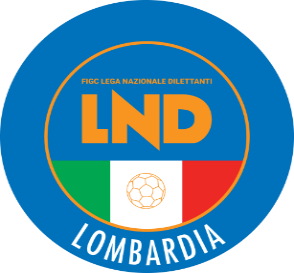 COMITATO REGIONALE LOMBARDIAVia RICCARDO PITTERI n° 95/2 20134 MILANO   Tel. 02.21722.899Sito Internet: lombardia.lnd.it   crllnd@pec.comitatoregionalelombardia.itCanale Telegram @lndlombardiaFacebook: Figc Lnd LombardiaSegreteria e Programmazione Gare:Tel. 02.21722.202-204 - Fax 02.21722.233 - E.mail: affarigeneralicrl@lnd.itTesseramento:Tel. 02.21722.206-207 - Fax 02.21722.231 - E.mail: tesseramentocrl@lnd.ittesseramento@pec.comitatoregionalelombardia.itSportello Unico:Tel. 02.21722.261-209 - Fax 02.21722.230 – E.mail: societacrl@lnd.it  Ufficio Stampa e Pubbliche relazioni:Tel./Fax 02.21722.205 - 347.4406339 - E.mail: ustampacrl@lnd.itServizio Pronto A.I.A.:Tel. 02.21722.408-410Giudice Sportivo Territoriale:giudicesportivocrl@pec.comitatoregionalelombardia.itCorte d’Appello Territoriale:cortedappello.tribunaleterritoriale@pec.comitatoregionalelombardia.itStagione Sportiva 2021/2022Comunicato Ufficiale N° 24 del 19/10/2021Stagione Sportiva 2021/2022Comunicato Ufficiale N° 24 del 19/10/2021Stagione Sportiva 2021/2022Comunicato Ufficiale N° 24 del 19/10/2021930697A.S.D.CAG KOLBEGIRONE ALa Società A.S.D. GORLA MINOREdisputerà le gare casalinghe per TUTTO il CAMPIONATO alle ore 17:30 sullo stesso campo.GIRONE ALa Società A.S.D. FIAMMAMONZAdisputerà le gare casalinghe per TUTTO il CAMPIONATO alle 18,45 sullo stesso campo.GIRONE ALa Società S.S.D. F.C. COMO WOMEN disputerà le gare casalinghe per TUTTO il CAMPIONATO sul campo:C.S. COMUNALE - (Codice 1348) Erba ARTIFICIALEVia PAPA GIOVANNI XXIII n°56 – CISLAGO (VA)GIRONE BLa Società SSDARL OROBICA CALCIO BERGAMOdisputerà le gare casalinghe per TUTTO il CAMPIONATO la DOMENICA allo stesso orario e sullo stesso campo.GIRONE ALa Società A.S.D. GORLA MINOREdisputerà le gare casalinghe per TUTTO il CAMPIONATO alle ore 18:00 sullo stesso campo.GIRONE CLa Società C.P.C. SAN LAZZARO disputerà le gare casalinghe per TUTTO il CAMPIONATO sul campo:C.S. COMUNALE “S. FILIPPI” - (Codice 2115) Via CALABRIA Snc – MANTOVA Località LUNETTA (MN)GIRONE ALa Società U.S. ALDINI S.S.D.AR.L.disputerà le gare casalinghe per TUTTO il CAMPIONATO il SABATO alle ore 16:00 sullo stesso campo.GIRONE AA decorrere dal 6/11La Società SSDARL CEDRATESE CALCIOdisputerà le gare casalinghe per TUTTO il CAMPIONATO alle 14,30 sullo stesso campo.GIRONE BLa Società S.S. LUCIANO MANARAdisputerà le gare casalinghe per TUTTO il CAMPIONATO alle ore 17:45 sullo stesso campo.GIRONE ELa Società POL. D. CITTA di SEGRATEdisputerà le gare casalinghe per TUTTO il CAMPIONATO alle ore 11:15 sullo stesso campo.GIRONE ALa Società SSDARL CEDRATESE CALCIOdisputerà le gare casalinghe per TUTTO il CAMPIONATO alle 14,30 sullo stesso campo.Data GaraN° Gior.Squadra 1Squadra 2Data Orig.Ora Var.Ora Orig.ImpiantoDa DEFINIRE5AATLETICO CASTEGNATOCAZZAGOBORNATO CALCIO15:30Da DEFINIRE6AVOBARNOCAZZAGOBORNATO CALCIO20:30Data GaraN° Gior.Squadra 1Squadra 2Data Orig.Ora Var.Ora Orig.Impianto27/10/20211 APONTELAMBRESEMAPELLO A R.L.19/09/202120:3015:30Data GaraN° Gior.Squadra 1Squadra 2Data Orig.Ora Var.Ora Orig.Impianto20/10/202116 AG.S. VERTOVESEZINGONIA VERDELLINO27/12/202120:3014:3020/10/202116 ALUCIANO MANARAPONTELAMBRESE27/12/202120:3014:3020/10/202116 AMARIANO CALCIOMAPELLO A R.L.27/12/202120:3014:3020/10/202116 AOFFANENGHESE A.S.D.R.C. CODOGNO 190827/12/202120:3014:3020/10/202116 ASPERANZA AGRATELEMINE ALMENNO CALCIO27/12/202120:3014:30MOSCONI ANDREA(CISANESE) GATTI ROBERTO(SANT ANGELO) LAURICELLA FILIPPO(CILIVERGHE MAZZANO) SARTI NICOLA(GOVERNOLESE) CARRARO EDOARDO(BASE 96 SEVESO) CATTA SALVATORE(BASE 96 SEVESO) POMA ALESSANDRO(FORZA E COSTANZA 1905) RUFO FABRIZIO(GOVERNOLESE) FRIGERIO MATTEO(MARIANO CALCIO) MARIANI RICCARDO(PONTELAMBRESE) PELUCCHI FRANCESCO(PONTELAMBRESE) MANTOVANI ANDREA(RHODENSE) GOMEZ LOUIE(SANT ANGELO) SANGALLI DAVIDE(SCANZOROSCIATE CALCIO) MAZZOCCA ALEX(VARZI FBC) RUGGIERI ALESSANDRO(VARZI FBC) NASATTI NICOLA(PRO PALAZZOLO) SACCHI GIANFRANCO(CASTELLEONE) ALBINI NICOLA(CILIVERGHE MAZZANO) BONAZZI ROBERTO(ARDOR LAZZATE) GABRIELLI MATTIA(AVC VOGHERESE 1919) GIOSU DENIS VALENTIN(LUISIANA) MORATTI RICCARDO(PAVIA 1911 S.S.D. A R.L.) CAPITANIO DANILO(PRO PALAZZOLO) ARCHETTI ANDREA(ROVATO CALCIO) ZEFI ALESSIO(VARESINA SPORT C.V.) CALVIELLO JACOPO(AVC VOGHERESE 1919) MONTALBANO ALEX(AVC VOGHERESE 1919) RICEPUTI FEDERICO(AVC VOGHERESE 1919) BONATTI STEVEN(CARPENEDOLO SSDSRL) BRUNATI FILIPPO(CARPENEDOLO SSDSRL) FLACCADORI DAVID(DARFO BOARIO S.R.L.SSD.) FRANZINI ANDREA(DARFO BOARIO S.R.L.SSD.) BELOTTI LUCA(FORZA E COSTANZA 1905) MANGILI ANDREA(MAPELLO A R.L.) BELOTTI MAURO(ARDOR LAZZATE) BERNAREGGI FLAVIO(ARDOR LAZZATE) CASTRIA IVAN(ARDOR LAZZATE) BOTTURI STEFANO(CARPENEDOLO SSDSRL) LAMPUGNANI ALESSANDRO(CARPENEDOLO SSDSRL) ZANOTTI SIMONE(CARPENEDOLO SSDSRL) ALBINI NICOLA(CILIVERGHE MAZZANO) ANDRIANI MAYCOL(CILIVERGHE MAZZANO) LAURICELLA FILIPPO(CILIVERGHE MAZZANO) PIZZONI GABRIELE(CILIVERGHE MAZZANO) BACCANELLI MATTIA(DARFO BOARIO S.R.L.SSD.) FUSAR BASSINI MARCO(DARFO BOARIO S.R.L.SSD.) LONGHI MATTEO(FORZA E COSTANZA 1905) MICHELETTI MATTIA(FORZA E COSTANZA 1905) FRADEGRADA ROBERTO(LEMINE ALMENNO CALCIO) QUADRI SIMONE(LEMINE ALMENNO CALCIO) DONZELLI ALESSANDRO(LUISIANA) MAPELLI MATTIA(LUISIANA) ALBERIDO ERIK(MAPELLO A R.L.) RUGGERI ALESSANDRO(MAPELLO A R.L.) SONZOGNI MATTEO(MAPELLO A R.L.) BARGIGGIA LUCA(PAVIA 1911 S.S.D. A R.L.) BELLANTONI GIUSEPPE(PAVIA 1911 S.S.D. A R.L.) GALIMBERTI ALBERTO(PAVIA 1911 S.S.D. A R.L.) NEGRI CHRISTIAN(PAVIA 1911 S.S.D. A R.L.) DEGIORGIO ANDREA(RHODENSE) MARI LORENZO(RHODENSE) GUERINI FILIPPO(ROVATO CALCIO) LINI NICOLO(ROVATO CALCIO) TOMASI STEFANO(ROVATO CALCIO) FRIGERIO CHRISTIAN(SESTESE CALCIO) BELLACCI MATTIA(VARESINA SPORT C.V.) ESSAN KOUA LEOPAUL(VARESINA SPORT C.V.) MIRA ANDREA(VARESINA SPORT C.V.) Data GaraN° Gior.Squadra 1Squadra 2Data Orig.Ora Var.Ora Orig.Impianto31/10/20217 ALISSONEA.CASATI CALCIO ARCORE14:30COM."C.CASATI"N.1-(E.A) VERANO BRIANZA VIA D. ALIGHIERI 1814/11/20219 ALISSONECINISELLO17:3014:30COM."C.CASATI"N.1-(E.A) VERANO BRIANZA VIA D. ALIGHIERI 1812/12/202113 AARCELLASCO CITTA DI ERBAC.O.B. 9116:3014:30Data GaraN° Gior.Squadra 1Squadra 2Data Orig.Ora Var.Ora Orig.Impianto24/10/20216 AVIGHIGNOLOACCADEMIA CALCIO VITTUONE18:0015:30COMUNALE "G.BRERA"N.2 (E.A) PERO VIA GIOVANNI XXIIIÂ°-CARMINATI ANGELO(COLOGNESE) CALDERONI DIEGO(SUZZARA SPORT CLUB) LAMPERTI GUIDO(VIBE RONCHESE) CANNIZZARO MATTEO(FBC SARONNO CALCIO 1910) BERNASCONI LUCA(VALLEOLONA) AZZARONE ANDREA(VIGHIGNOLO) SEYE MBACKE(BASIANO MASATE SPORTING) IACOVELLI ORAZIO(FBC SARONNO CALCIO 1910) PRADELLA GIOVANNI(OSPITALETTO S.S.D.S.R.L.) MAFFI NICOLA(SONCINESE) MORLACCHI RICCARDO(SONCINESE) SCANZI MANUEL(U.S.CALCIO SAN PELLEGRINO) DE ROSA LUCA(VALLEOLONA) DIODATO MATTEO(VIGHENZI CALCIO) BERTOLETTI MAURO(VOLUNTAS MONTICHIARI) COLTRO GUGLIELMO(A.CASATI CALCIO ARCORE) VENIER ANDREA(A.CASATI CALCIO ARCORE) AMBROSO MATTEO(ACCADEMIA INVERUNO) FRIGERIO FILIPPO(ACCADEMIA INVERUNO) ORLANDO LUCA(ACCADEMIA INVERUNO) VENTRICE STEFANO(ALAGNA) PROSERPIO MATTEO(BARZAGO A.R.L.) BOVO MATTEO(BASIANO MASATE SPORTING) FUMAGALLI FILIPPO(BASIANO MASATE SPORTING) MARRONE MATTIA(BASIANO MASATE SPORTING) COLOMBO MARCO(CASTELLO CITTA DI CANTU) ROMANO LUCA(CASTELLO CITTA DI CANTU) AGUSTONI MICHEL(COLICODERVIESE) ROSSI PETER(COLICODERVIESE) PASSONI ALESSANDRO(COLOGNESE) RUGGERI GIANLUCA(COLOGNESE) VANONI FEDERICO(COLOGNESE) PICCO MATTIA(LOCATE) CARCANO MATTEO(MORAZZONE) ACETI ANDREA(ORATORIO JUVENTINA COVO) KHABIR YASSIN(ORATORIO JUVENTINA COVO) RECCAGNI NICOLA(ORATORIO JUVENTINA COVO) TRECCANI LUCA(OSPITALETTO S.S.D.S.R.L.) DE SANTIS STEFANO(PAULLESE CALCIO) ORLANDINI LUCA(SENNA GLORIA) RAIMONDI GIACOMO(SENNA GLORIA) MAGNONI DANIELE(SONCINESE) ESPOSITO RICCARDO(SPORT CASAZZA) RIVELLINI MATTEO(SPORT CASAZZA) ZENONI MATTEO(SPORT CASAZZA) GARGIULO FRANCO GABRIEL(SUZZARA SPORT CLUB) VINCENZI MATTIA(SUZZARA SPORT CLUB) VISIOLI MICHAEL(SUZZARA SPORT CLUB) CICOLARI GIANLUCA(U.S.CALCIO SAN PELLEGRINO) LINGUANTI FEDERICO(U.S.CALCIO SAN PELLEGRINO) MIGLIAVACCA ANDREA(UNION CALCIO BASSO PAVESE) CATTAFI DENIS(UNIVERSAL SOLARO) DELIA DANIELE(UNIVERSAL SOLARO) FIORONI STEFANO(UNIVERSAL SOLARO) GUARDA ENTONI(VALLEOLONA) MERLINI TOMMASO(VIBE RONCHESE) ABDELSAMAD KARIM(VIGHENZI CALCIO) RUSSO MARTIN(VIGHENZI CALCIO) BATTAGLIA LORENZO(VIGHIGNOLO) PETROLA CRISTIAN(VIGHIGNOLO) TRABACCHI GIACOMO(VIGHIGNOLO) TURCONI ANDREA(VIGHIGNOLO) BILELLO GIACOMO(VISCONTEA PAVESE) CASELLA NICCOLO ALBINO(VISCONTEA PAVESE) DI STEFANO NICCOLO(VISCONTEA PAVESE) BRIGONI NICOLA(VOLUNTAS MONTICHIARI) SCIDONE FRANCESCO(VOLUNTAS MONTICHIARI) TRECCANI MAURO(VOLUNTAS MONTICHIARI) Data GaraN° Gior.Squadra 1Squadra 2Data Orig.Ora Var.Ora Orig.Impianto21/10/20213 AVALCERESIO A. AUDAXFC TRADATE03/10/202120:3015:30Data GaraN° Gior.Squadra 1Squadra 2Data Orig.Ora Var.Ora Orig.Impianto24/10/20216 AUNITAS COCCAGLIO A.S.D.SAN PANCRAZIO CALCIO15:30Data GaraN° Gior.Squadra 1Squadra 2Data Orig.Ora Var.Ora Orig.Impianto24/10/20216 AATLETICO QMCLODI VECCHIO 192815:30CENTRO SPORT."GARBIELLO" CERVIGNANO D'ADDA VIA FANFULLAData GaraN° Gior.Squadra 1Squadra 2Data Orig.Ora Var.Ora Orig.Impianto27/10/20211 AOLIMPIC TREZZANESEPALADINA20:30C.S.COM."G.FACCHETTI"N.2(E.A.) TREZZANO ROSA VIA A. DE GASPERI, XXXData GaraN° Gior.Squadra 1Squadra 2Data Orig.Ora Var.Ora Orig.Impianto28/10/20211 ACELLATICAVALTROMPIA 200020:3017:00C.S.COMUNALE-CAMPO N.2(E.A.) CELLATICA VIA BREDA VECCHIAData GaraN° Gior.Squadra 1Squadra 2Data Orig.Ora Var.Ora Orig.Impianto27/10/20211 ACASTENEDOLESEFC MARMIROLO20:3017:00C.S.MONTICHIARELLO 2 (E.A.) MONTICHIARI VIA BOSCHETTI DI SOPRAData GaraN° Gior.Squadra 1Squadra 2Data Orig.Ora Var.Ora Orig.Impianto27/10/20212 APAGAZZANESEPOZZUOLO CALCIO20:4517:00COMUNALE FACCHETTI-CAMPO N.1 COLOGNO AL SERIO VIA DELLE GALOSE SNC (E.A.)Data GaraN° Gior.Squadra 1Squadra 2Data Orig.Ora Var.Ora Orig.Impianto21/10/20211 AVALERA FRATTAREAL MELEGNANO 192820:3028/10/20212 AREAL MELEGNANO 1928ARCA20:30CENTRO SPORTIVO COMUNALE CERRO AL LAMBRO FRAZ. RIOZZO VIA IV NOVEMBREData GaraN° Gior.Squadra 1Squadra 2Data Orig.Ora Var.Ora Orig.Impianto27/10/20212 AU.S. CASTELNOVETTOCASTEGGIO 18 98 A.S.D.20:4517:00COMUNALE "OMODEO ZORINI" CILAVEGNA VIA VERDI 77FRACCASCIA MARCO(ROZZANO CALCIO SRL SSD) GAGLIARDINI ANDREA(FORNOVO S.GIOVANNI) CISSE MOUHAMED(U.S. CASTELNOVETTO) PANDOLFI RICCARDO(PAGAZZANESE) SICOLO ANDREA(ROZZANO CALCIO SRL SSD) GNANGUI AHOUA FRANCK VI(U.S. CASTELNOVETTO) MANACHINO LUCA(U.S. CASTELNOVETTO) PETENZI DAVIDE(SOVERE CALCIO) FORNASIERO LUCA(ARDITA CITTADELLA 1934) MERONI WILLIAM(BIASSONO) GHIRINGHELLI STEFANO(CALCIO BOSTO) GELPI ALESSANDRO(CALCIO GORLE A.S.D.) COSTA MATTIA(CANTELLO BELFORTESE) GROPPELLI LUCA(CASTELVETRO INCROCIATELLO) NAPOLITANO STEFANO(PONTEVECCHIO) MONDELLA NICOLO(REAL MILANO) FUSAR BASSINI ANDREA(SOVERE CALCIO) PEZZOTTI LUCA(SOVERE CALCIO) INCORONATO STEFANO(PONTEVECCHIO) CASO IVAN(ARDITA CITTADELLA 1934) CONSONNI LUCA(ARDITA CITTADELLA 1934) TAIANA SIMONE(ARDITA CITTADELLA 1934) CURATOLO ANTONIO(CALCIO BOSTO) LOVISETTO RICCARDO(CALCIO BOSTO) MARCON GIACOMO(CALCIO BOSTO) CURNIS EDOARDO(CALCIO GORLE A.S.D.) ZAMBETTI SIMONE(CALCIO GORLE A.S.D.) COLLA RUVOLO LORENZO(CANTU SANPAOLO) AVELLA ROBERTO(FOLGORE LEGNANO) DE ANGELIS RICCARDO(FOLGORE LEGNANO) ROSSONI ENRICO(GARIBALDINA 1932) RAZZARI STEFANO(PONTEVECCHIO) BOTTINI MATTEO(PRALBOINO) TERUZZI ALESSIO(REAL MILANO) TESTI JACOPO(REAL MILANO) SARZI AMADE STEFANO(SOVERE CALCIO) Data GaraN° Gior.Squadra 1Squadra 2Data Orig.Ora Var.Ora Orig.Impianto27/10/20211 APRATA CALCIOVERCURAGO20:3028/10/20211 ABOFFALORELLO SSD ARLSAN GIUSEPPE21:1517:00CAMPO SPORTIVO COMUNALE N.2 SEDRIANO VIA CAMPO SPORTIVO,N.12 (E.A.)28/10/20211 AC.D.G. VENIANOCAVALLASCA21:0017:00C.S.COMUNALE CAMPO N. 3 E.A. BULGAROGRASSO VIA STRADA DELLA CAVALLINA28/10/20211 ACASSINA RIZZARDILAMBRUGO CALCIO20:4517:00CENTRO SPORTIVO COMUNALE N.2 GUANZATE VIA ROMA 3728/10/20211 ALONATE CEPPINO A.S.D.PRO JUVENTUTE21:0017:00C.S.COMUNALE (E.A) MORAZZONE V.LE EUROPA 42Data GaraN° Gior.Squadra 1Squadra 2Data Orig.Ora Var.Ora Orig.Impianto27/10/20211 ACITTA DI MONZAAUSONIA20:3017:00COM."C.CASATI"N.1-(E.A) VERANO BRIANZA VIA D. ALIGHIERI 1827/10/20211 AORSA ISEOEDEN ESINE20:3011/11/20213 APONTOGLIESE 1916 A.S.D.NEMBRESE CALCIO20:30CAMPO SPORTIVO COMUNALE N.1 COLOGNE VIA B.CROCEData GaraN° Gior.Squadra 1Squadra 2Data Orig.Ora Var.Ora Orig.Impianto27/10/20211 ASPORTED MARIS A.S.D.G.S. PESCAROLO21:0027/10/20211 AUNION TEAM S.C.BORATORIO GAMBARA20:3028/10/20211 ASOMAGLIACASELLE LANDI A.S.D.20:30Data GaraN° Gior.Squadra 1Squadra 2Data Orig.Ora Var.Ora Orig.Impianto27/10/20211 AVALLONE CALCIORIVANAZZANESE20:3017:00ORATORIO "DON BOSCO" VALLE SALIMBENE FR.S.LEONARDO VIA BRESCIAPEREGO OSCAR MATTEO(BADALASCO) BROLIS ANDREA(BADALASCO) PESENTI SERGIO(BADALASCO) BELOTTI GIORDANO(CALCIO BREMBATE) MANZOTTI LORENZO(CALCIO BREMBATE) SCISCIOLA NATALE ANTONIO(BADALASCO) PESENTI MATTEO(BADALASCO) VITTIMBERGA LEONARDO(BADALASCO) DEL CARRO ALESSIO(BARIANESE A.S.D.) IMERI MATTEO(BARIANESE A.S.D.) POLETTI ANDREA(BARIANESE A.S.D.) MARCANDALLI LUCA(CALCIO BREMBATE) CANTAMESSE STEFANO(G.S.O. AURORA TRESCORE) MAZZOLA ALESSIO(G.S.O. AURORA TRESCORE) PEPE YURI(VAPRIO CALCIO) Data GaraN° Gior.Squadra 1Squadra 2Data Orig.Ora Var.Ora Orig.Impianto27/10/20212 AVIRTUS CORNAREDOLIMBIATE21:0017:00C.S."S.PERTINI" - CAMPO N.1 CORNAREDO VIA DELLO SPORT N.111/11/20213 ALIMBIATECASOREZZO21:00Data GaraN° Gior.Squadra 1Squadra 2Data Orig.Ora Var.Ora Orig.Impianto27/10/20211 ASOAVEMARINI PRO CREMONA20:45Data GaraN° Gior.Squadra 1Squadra 2Data Orig.Ora Var.Ora Orig.Impianto27/10/20211 ALIBERTAS CASIRATESEVIGNAREAL20:3017:00C.S."JESSY OWENS"(E.A) ARZAGO D'ADDA VIA LEONARDO DA VINCI, 3Data GaraN° Gior.Squadra 1Squadra 2Data Orig.Ora Var.Ora Orig.Impianto27/10/20211 ALAUDENSE AUSILIATRICECAVENAGO D ADDA 197220:3017:00COMUNALE "ZORLESCO" FRAZ.ZORLESCO VIA VISTARINIMARCHESANO ALESSANDRO(CESANO MADERNO) SOMASCHINI ALESSANDRO(CESANO MADERNO) VILLA MATTEO(CESANO MADERNO) PARACCHINI MICHELE LORENO(DON BOSCO) ANGELONI THOMAS(CELADINA) FERRASINI MASSIMO(LEVATE) GJINI ZAMIR(VIRTUS CORNAREDO) CARISTINA MATTEO(ARDOR A.S.D.) RAPPA FRANCESCO GIULI(ARDOR A.S.D.) PANOZZO NICHOLAS(CASOREZZO) PERHAT GIORGIO(LEVATE) ROZZONI ANDREA(LEVATE) GORRASI ANDREA ROBERTO(VIRTUS CORNAREDO) FORMENTI NICOLA(ARDOR A.S.D.) LOBEFARO STEFANO(CASOREZZO) PANZAREA ANDREA(CASOREZZO) ZANUS MATTEO(CASOREZZO) BIANZINI ANDREA(CELADINA) TRAPLETTI KEVIN(CELADINA) BECERRI XHAFER(DON BOSCO) BROGGI ALESSANDRO(DON BOSCO) NOZZA DAVIDE(LEVATE) MURGIA MASSIMO(VIRTUS CORNAREDO) SESSA VINCENZO(VIRTUS CORNAREDO) Data GaraN° Gior.Squadra 1Squadra 2Data Orig.Ora Var.Ora Orig.Impianto02/11/20213 APOZZUOLO CALCIOLUCIANO MANARA02/10/202118:0015:3016/11/20214 ALEMINE ALMENNO CALCIOPOZZUOLO CALCIO09/10/202118:0017:00Data GaraN° Gior.Squadra 1Squadra 2Data Orig.Ora Var.Ora Orig.Impianto23/10/20216 ALISSONELA DOMINANTE15:00C.S.POL.TRIUGGESE(E.A) TRIUGGIO VIA ALCIDE DE GASPERI N. 906/11/20218 ALISSONECIRCOLO GIOVANILE BRESSO15:00C.S.POL.TRIUGGESE(E.A) TRIUGGIO VIA ALCIDE DE GASPERI N. 920/11/202110 ALISSONECINISELLO15:00C.S.POL.TRIUGGESE(E.A) TRIUGGIO VIA ALCIDE DE GASPERI N. 9Data GaraN° Gior.Squadra 1Squadra 2Data Orig.Ora Var.Ora Orig.Impianto30/10/20217 ANEMBRESE CALCIOCITTA DI SEGRATE17:3017:00Data GaraN° Gior.Squadra 1Squadra 2Data Orig.Ora Var.Ora Orig.Impianto23/10/20216 AR.C. CODOGNO 1908BARONA SPORTING 197115:0017:30C.S.COMUNALE BERTONICO VIA MATTEOTTI06/11/20218 APAVIA 1911 S.S.D. A R.L.AVC VOGHERESE 191914:3015:00COMUNALE "VIGNA" GUINZANO GIUSSAGO FRAZ.GUINZANO VIA MANZONI 3Data GaraN° Gior.Squadra 1Squadra 2Data Orig.Ora Var.Ora Orig.Impianto26/10/20211 AAURORA C.M.C. UBOLDESERHODENSE20:3009/11/20212 ARHODENSEMARIANO CALCIO20:00COM."VALTER VINCIGUERRA"(E.A.) RHO VIA I.CALVINOData GaraN° Gior.Squadra 1Squadra 2Data Orig.Ora Var.Ora Orig.Impianto26/10/20211 ACISANESEALBINOGANDINO S.S.D. SRL21:00Data GaraN° Gior.Squadra 1Squadra 2Data Orig.Ora Var.Ora Orig.Impianto26/10/20213 ASETTALESEMONTANASO LOMBARDO02/10/202118:0017:00C.S.COM.R.MARTINELLI-CAMPO 2 SETTALA VIA DEL CAMPO SPORTIVOData GaraN° Gior.Squadra 1Squadra 2Data Orig.Ora Var.Ora Orig.Impianto06/11/20218 AGORLA MINORESOLBIATESE CALCIO 191117:3015:00Data GaraN° Gior.Squadra 1Squadra 2Data Orig.Ora Var.Ora Orig.Impianto30/10/20217 AARCELLASCO CITTA DI ERBAFBC SARONNO CALCIO 191015:0006/11/20218 AARCELLASCO CITTA DI ERBASERENZA CARROCCIO16:1515:00Data GaraN° Gior.Squadra 1Squadra 2Data Orig.Ora Var.Ora Orig.Impianto23/10/20216 ACOLICODERVIESECOSTAMASNAGA16:0015:00C.S. COMUNALE CAMPO NÂ° 1 DERVIO VIA GUGLIELMO MARCONIData GaraN° Gior.Squadra 1Squadra 2Data Orig.Ora Var.Ora Orig.Impianto23/10/20216 AVALCALEPIO F.C. A R.L.FORZA E COSTANZA 190517:0016:30Data GaraN° Gior.Squadra 1Squadra 2Data Orig.Ora Var.Ora Orig.Impianto23/10/20216 ALODRINOLA SPORTIVA OME16:4516:15Data GaraN° Gior.Squadra 1Squadra 2Data Orig.Ora Var.Ora Orig.Impianto23/10/20216 ASPORTED MARIS A.S.D.LUISIANA15:3015:00CENTRO SPORT."MARISTELLA"N.1 CREMONA Q.RE MARISTELLA VIA CORAZZINI,6Data GaraN° Gior.Squadra 1Squadra 2Data Orig.Ora Var.Ora Orig.Impianto23/10/20216 ALEONE XIII SPORTCONCOREZZESE17:1517:45Data GaraN° Gior.Squadra 1Squadra 2Data Orig.Ora Var.Ora Orig.Impianto23/10/20216 AGARLASCO A.S.D.CITTA DI VIGEVANO S.R.L.16:0015:00Data GaraN° Gior.Squadra 1Squadra 2Data Orig.Ora Var.Ora Orig.Impianto28/10/20211 AGAVIRATE CALCIOSOLBIATESE CALCIO 191120:30Data GaraN° Gior.Squadra 1Squadra 2Data Orig.Ora Var.Ora Orig.Impianto27/10/20211 AGARIBALDINA 1932FBC SARONNO CALCIO 191020:0017:00COMUNALE "G.BRERA"N.2 (E.A) PERO VIA GIOVANNI XXIIIÂ°-09/11/20212 AFBC SARONNO CALCIO 1910ARCELLASCO CITTA DI ERBA20:30CENTRO SPORT.COMUNALE N. 2 SARONNO VIA SAMPIETRO N.71Data GaraN° Gior.Squadra 1Squadra 2Data Orig.Ora Var.Ora Orig.Impianto09/11/20211 AAURORA SAN FRANCESCOARS ROVAGNATE20:00C.S.INTERCOMUNALE-CAMPO N.2 VALMADRERA VIA RIO TORTOData GaraN° Gior.Squadra 1Squadra 2Data Orig.Ora Var.Ora Orig.Impianto08/11/20212 AFALCOEDEN ESINE20:00COMUNALE ALBINO "RIO RE"(E.A) ALBINO VIA RIO RE SNC24/11/20213 AEDEN ESINEPALADINA20:0017:00Data GaraN° Gior.Squadra 1Squadra 2Data Orig.Ora Var.Ora Orig.Impianto20/10/20211 AA.C.O.S. TREVIGLIO CALCIOREAL MILANO20:30Data GaraN° Gior.Squadra 1Squadra 2Data Orig.Ora Var.Ora Orig.Impianto26/10/20211 AORATORIO STRADELLACITTA DI VIGEVANO S.R.L.20:3009/11/20212 ACITTA DI VIGEVANO S.R.L.SETTIMO MILANESE20:3023/11/20213 ASETTIMO MILANESEORATORIO STRADELLA20:3017:00C.S.COM. "BATTISTA RE" N.2 SETTIMO MILANESE VIA STRADASCIA SNCData GaraN° Gior.Squadra 1Squadra 2Data Orig.Ora Var.Ora Orig.Impianto11/11/20212 ASEMPIONE HALF 1919REAL TREZZANO20:30Data GaraN° Gior.Squadra 1Squadra 2Data Orig.Ora Var.Ora Orig.Impianto26/10/20211 ALAINATESE A.S.D.ESPERIA LOMAZZO CALCIO20:30Data GaraN° Gior.Squadra 1Squadra 2Data Orig.Ora Var.Ora Orig.Impianto27/10/20211 AVEDANOA.CASATI CALCIO ARCORE20:3017:00COM."C.CASATI"N.1-(E.A) VERANO BRIANZA VIA D. ALIGHIERI 1824/11/20213 AOLIMPIC TREZZANESEVEDANO20:30Data GaraN° Gior.Squadra 1Squadra 2Data Orig.Ora Var.Ora Orig.Impianto09/11/20211 AGALBIATE 1974NUOVA SONDRIO CALCIO19:45Data GaraN° Gior.Squadra 1Squadra 2Data Orig.Ora Var.Ora Orig.Impianto26/10/20211 AAURORA SERIATE 1967LA TORRE20:00STADIO COMUNALE COMONTE SERIATE-LOC.COMONTE VIA STELLA ALPINA SNC23/11/20213 AATLETICO CASTEGNATOAURORA SERIATE 196720:00Data GaraN° Gior.Squadra 1Squadra 2Data Orig.Ora Var.Ora Orig.Impianto26/10/20211 AIRIS 1914SEMPIONE HALF 191920:00Data GaraN° Gior.Squadra 1Squadra 2Data Orig.Ora Var.Ora Orig.Impianto07/11/20215 AFEMMINILE TABIAGOGAVIRATE CALCIO17/10/202111:0015:30Data GaraN° Gior.Squadra 1Squadra 2Data Orig.Ora Var.Ora Orig.Impianto24/10/20216 ACESANO BOSCONE IDROSTARCREMA 1908 S.S.D.AR.L.18:0015:0031/10/20217 AFEMMINILE TABIAGOFOOTBALL LEON SSDARL19:3014:3014/11/20219 AFEMMINILE TABIAGODOVERESE A.S.D.11:0014:30Data GaraN° Gior.Squadra 1Squadra 2Data Orig.Ora Var.Ora Orig.Impianto20/10/20211 AFOOTBALL MILAN LADIESPONTEVECCHIO03/10/202121:0018:00Data GaraN° Gior.Squadra 1Squadra 2Data Orig.Ora Var.Ora Orig.Impianto24/10/20214 ACALCIO LECCO 1912 S.R.L.CITTA DI VARESE15:0017:0024/10/20214 AVIGEVANO CALCIO 1921NOVEDRATE14:3015:00Data GaraN° Gior.Squadra 1Squadra 2Data Orig.Ora Var.Ora Orig.Impianto24/10/20214 AACADEMY MONTORFANO ROVATOFEMMINILE VILLA VALLE15:00CAMPO SPORTIVO COMUNALE ROVATO VIA FRANCIACORTA 10824/10/20214 ACITTA DI BRUGHERIOCASALMARTINO17:3015:30Data GaraN° Gior.Squadra 1Squadra 2Data Orig.Ora Var.Ora Orig.Impianto27/10/20215 AOROBICA CALCIO BERGAMOACCADEMIA CALCIO BERGAMO16/10/202114:30Data GaraN° Gior.Squadra 1Squadra 2Data Orig.Ora Var.Ora Orig.Impianto23/10/20216 AACADEMY CALCIO PAVIA A RLSEDRIANO18:0016:00C.S. COMUNALE "TINO LIBERALI" BORGARELLO VIA DEI MEZZANI 330/10/20217 AFIAMMA MONZA 1970RIOZZESE18:4518:3031/10/20217 AOROBICA CALCIO BERGAMOACCADEMIA CALCIO VITTUONE30/10/202118:3014:30Data GaraN° Gior.Squadra 1Squadra 2Data Orig.Ora Var.Ora Orig.Impianto03/11/20212ASEDRIANOACCADEMIA CALCIO VITTUONE18:00Data GaraN° Gior.Squadra 1Squadra 2Data Orig.Ora Var.Ora Orig.Impianto27/10/20213 AVIRGILIANA 1911MONZA S.P.A.17/10/202119:3015:00Data GaraN° Gior.Squadra 1Squadra 2Data Orig.Ora Var.Ora Orig.Impianto30/10/20215 AREAL MEDA CFCOMO 1907 SRL31/10/202118:1518:00Data GaraN° Gior.Squadra 1Squadra 2Data Orig.Ora Var.Ora Orig.Impianto03/11/20213AGIANA ERMINIOFOOTBALL MILAN LADIES18:00Data GaraN° Gior.Squadra 1Squadra 2Data Orig.Ora Var.Ora Orig.Impianto19/10/20211 ACIRCOLO GIOVANILE BRESSOFOOTBALL MILAN LADIES03/10/202119:0011:00Data GaraN° Gior.Squadra 1Squadra 2Data Orig.Ora Var.Ora Orig.Impianto24/10/20211 AOROBICA CALCIO BERGAMOMONTEROSSO23/10/202115:00Data GaraN° Gior.Squadra 1Squadra 2Data Orig.Ora Var.Ora Orig.Impianto21/10/20211 APAVIA CALCIO A 5AURORA EXTRA FUTSAL21:1521:0022/10/20211 AREAL AVM CAMSELECAO LIBERTAS CALCETTO21/10/202121:30C.S."BRERA"-TENSOSTRUTTURA PERO VIA PAPA GIOVANNI XXIII, 628/10/20212 ASELECAO LIBERTAS CALCETTOPAVIA CALCIO A 521:4521:30PALESTRA DANTE FALK SESTO SAN GIOVANNI VIA GIORGIO ENRICO FALK 11029/10/20212 ADERVIESE A.S.D.REAL AVM CAM28/10/202121:15PALESTRA COMUNALE MORBEGNO VIA FAEDO, 73Data GaraN° Gior.Squadra 1Squadra 2Data Orig.Ora Var.Ora Orig.Impianto22/10/20211 AENERGY SAVING FUTSALVEDANESE21/10/202121:4521:1522/10/20211 ASTUBLLA CITYFUTSAL VARESE21/10/202121:20PALAZZETTO "PIETRO SCOLA"POLIV MALGRATE VIA GAGGIO SNC09/11/20214 ASTUBLLA CITYGRUPPO SPORTIVO GORDONA11/11/202121:20PALAZZETTO "PIETRO SCOLA"POLIV MALGRATE VIA GAGGIO SNC07/12/20218 ASTUBLLA CITYVEDANESE09/12/202121:20PALAZZETTO "PIETRO SCOLA"POLIV MALGRATE VIA GAGGIO SNCData GaraN° Gior.Squadra 1Squadra 2Data Orig.Ora Var.Ora Orig.Impianto22/10/20211 ASPORTING MILANO FUT5ALCARUGATE21/10/202121:15C.S. FORZA E CORAGGIO N 2 MILANO VIA GALLURA N.824/10/202113 ABOCCONI SPORT TEAMSPORTING MILANO FUT5AL24/01/202218:0021:3026/10/202113 APOLISPORTIVA BELLUSCOZELO CO524/01/202221:3003/11/202113 ASAN CARLO SPORT S.R.L.NEW VIDI TEAM24/01/202221:3004/11/20213 AFUTSAL CASTELLANZAFUTSEI MILANO21:3021:0009/11/202113 ACARUGATEPOLPENAZZE24/01/202221:45Data GaraN° Gior.Squadra 1Squadra 2Data Orig.Ora Var.Ora Orig.Impianto21/10/20211 AZONA OTTOCOMETA S.D.18/10/202122:00C.S."BRERA"-TENSOSTRUTTURA PERO VIA PAPA GIOVANNI XXIII, 622/10/20211 AISPRA CALCIOROZZANO CALCIO SRL SSD18/10/202121:0021:30CENTRO SPORT.COMUNALE ISPRA P.LE OLIMPIA,128/10/20212 AROZZANO CALCIO SRL SSDFC LONGOBARDA25/10/202121:1521:00PALAZZETTO DELLO SPORT ROZZANO ROZZANO PIAZZA FOGLIA GIOVANNI,129/10/20212 ACERTOSA MILANOISPRA CALCIO25/10/202122:00C.S."BRERA"-TENSOSTRUTTURA PERO VIA PAPA GIOVANNI XXIII, 6Data GaraN° Gior.Squadra 1Squadra 2Data Orig.Ora Var.Ora Orig.Impianto22/10/20211 AARGONESE S.PAOLO D ARGONPOLISPORTIVA CGB SSDRL18/10/202121:3022/10/20211 ALEO TEAMCOMUN NUOVO18/10/202121:3021:00Data GaraN° Gior.Squadra 1Squadra 2Data Orig.Ora Var.Ora Orig.Impianto05/11/20213 ASANNAZZAROIPPOGRIFO MILANO EST01/11/202122:0021:00PALESTRA POLIV.COM.PALABONOMI VIGEVANO VIALE DELLA LIBERTA'N.3619/11/20215 ASANNAZZAROMARCELLINI15/11/202122:0021:00PALESTRA POLIV.COM.PALABONOMI VIGEVANO VIALE DELLA LIBERTA'N.3603/12/20217 ASANNAZZAROSUPERGA29/11/202122:0021:00PALESTRA POLIV.COM.PALABONOMI VIGEVANO VIALE DELLA LIBERTA'N.36Data GaraN° Gior.Squadra 1Squadra 2Data Orig.Ora Var.Ora Orig.Impianto30/10/20212 AREAL AVM CAMDERVIESE A.S.D.17:0012:00C.S."BRERA"-TENSOSTRUTTURA PERO VIA PAPA GIOVANNI XXIII, 612/12/20216 ABELLINZAGOAMBROSIANA FIVEREAL AVM CAM27/11/202111:00Data GaraN° Gior.Squadra 1Squadra 2Data Orig.Ora Var.Ora Orig.Impianto24/10/20211 AFULGOR APPIANOPOLISPORTIVA CHIGNOLESE23/10/202111:00C.S."LA PINETINA"- APPIANO GENTILE VIA ORDENADA, 1231/10/20212 AREAL AVM CAMVARESE LAVENO C530/10/202112:0017:00C.S."BRERA"-TENSOSTRUTTURA PERO VIA PAPA GIOVANNI XXIII, 6Data GaraN° Gior.Squadra 1Squadra 2Data Orig.Ora Var.Ora Orig.Impianto04/12/20212 AARDOR A.S.D.ACCADEMIA CALCIO BERGAMO18:3019:00ORATORIO REDENTORE TENSOSTR. BUSTO ARSIZIO VIA T.RODARI, 2405/12/20212 ACAVALLASCACUS MILANO ASD04/12/202119:3020:30PALESTRA COM.S.FERMO BATTAGLIA CAVALLASCA VIA IÂ°MAGGIO,15 (CAVALLASCA)Data GaraN° Gior.Squadra 1Squadra 2Data Orig.Ora Var.Ora Orig.Impianto30/10/20212 ACAVALLASCASFERALPINA19:3019:00PALESTRA COM.S.FERMO BATTAGLIA CAVALLASCA VIA IÂ°MAGGIO,15 (CAVALLASCA)13/11/20214 ACAVALLASCACOMETA S.D.19:3019:00PALESTRA COM.S.FERMO BATTAGLIA CAVALLASCA VIA IÂ°MAGGIO,15 (CAVALLASCA)Data GaraN° Gior.Squadra 1Squadra 2Data Orig.Ora Var.Ora Orig.Impianto23/10/20211 AARDOR A.S.D.ACCADEMIA CALCIO BERGAMO18:30ORATORIO REDENTORE TENSOSTR. BUSTO ARSIZIO VIA T.RODARI, 2406/11/20213 AARDOR A.S.D.AZZURRA MOZZATE18:30ORATORIO REDENTORE TENSOSTR. BUSTO ARSIZIO VIA T.RODARI, 24Data GaraN° Gior.Squadra 1Squadra 2Data Orig.Ora Var.Ora Orig.Impianto30/10/20212 ASAINTS PAGNANO ASDCOMETA S.D.18:3017:3030/10/20212 ASAN CARLO SPORT S.R.L.SPORTS TEAM17:3017:00Data GaraN° Gior.Squadra 1Squadra 2Data Orig.Ora Var.Ora Orig.Impianto23/10/20211 AALBINOGANDINO S.S.D. SRLSAN CARLO SPORT S.R.L.17:0015:00C.S.CONSORTILE "PIETRO RADICI" CASNIGO VIA LUNGO ROMNA,2 (SOLO X SGS)23/10/20211 ASELECAO LIBERTAS CALCETTOMANTOVA CALCIO A 5 SSDARL17:3015:00PALESTRA "GALILEO FERRARIS" SESTO SAN GIOVANNI VIA CARLO MARX 55313/11/20214 ADERVIESE A.S.D.SELECAO LIBERTAS CALCETTO17:0016:00Data GaraN° Gior.Squadra 1Squadra 2Data Orig.Ora Var.Ora Orig.Impianto27/10/20211 ACITTA DI SEGRATESANT ANGELO02/10/202120:3017:00Data GaraN° Gior.Squadra 1Squadra 2Data Orig.Ora Var.Ora Orig.Impianto23/10/20214 AGORLA MINORETORINO CLUB MARCO PAROLO18:0017:00Data GaraN° Gior.Squadra 1Squadra 2Data Orig.Ora Var.Ora Orig.Impianto23/10/20214 AARDITA CITTADELLA 1934ARDOR LAZZATE18:0017:3024/10/20214 AUNIVERSAL SOLAROTRITIUM CALCIO 1908 A RL23/10/202110:3009:3006/11/20216 AARCELLASCO CITTA DI ERBAA.CASATI CALCIO ARCORE18:3017:15Data GaraN° Gior.Squadra 1Squadra 2Data Orig.Ora Var.Ora Orig.Impianto06/11/20216 ASAN LAZZAROCALCIO MARIO RIGAMONTI15:00COMUNALE "S.FILIPPI" MANTOVA LOC.LUNETTA VIA CALABRIAData GaraN° Gior.Squadra 1Squadra 2Data Orig.Ora Var.Ora Orig.Impianto24/10/20214 AROZZANO CALCIO SRL SSDCASSINA CALCIO23/10/202109:3015:30C.S.COMUNALE "USSA" (E.A) ROZZANO VIA COOPERAZIONE SNC24/10/20214 ASANT ANGELOSORESINESE CALCIO A.S.D.23/10/202115:3015:00CENTRO SPORTIVO COMUNALE BORGO SAN GIOVANNI VIA ALDO MOROData GaraN° Gior.Squadra 1Squadra 2Data Orig.Ora Var.Ora Orig.Impianto23/10/20214 ASEGURO A.S.D.VARESINA SPORT C.V.24/10/202116:3018:0024/10/20214 AUNIVERSAL SOLAROMASSERONI MARCHESE SRL11:1511:00Data GaraN° Gior.Squadra 1Squadra 2Data Orig.Ora Var.Ora Orig.Impianto24/10/20214 AVIGHENZI CALCIOSCANZOROSCIATE CALCIO10:3031/10/20215 ASPORTED MARIS A.S.D.CREMA 1908 S.S.D.AR.L.10:0010:15Data GaraN° Gior.Squadra 1Squadra 2Data Orig.Ora Var.Ora Orig.Impianto31/10/20215 ACARONNESE S.S.D.AR.L.ACADEMY LEGNANO CALCIO09:3011:00Data GaraN° Gior.Squadra 1Squadra 2Data Orig.Ora Var.Ora Orig.Impianto23/10/20214 ACASTELLANA C.G. SSDSRLCALCIO MARIO RIGAMONTI24/10/202116:0011:15Data GaraN° Gior.Squadra 1Squadra 2Data Orig.Ora Var.Ora Orig.Impianto24/10/20214 AROZZANO CALCIO SRL SSDCITTA DI SEGRATE11:3010:30C.S.COMUNALE "USSA" (E.A) ROZZANO VIA COOPERAZIONE SNCData GaraN° Gior.Squadra 1Squadra 2Data Orig.Ora Var.Ora Orig.Impianto30/10/20215 ACARONNESE S.S.D.AR.L.MORAZZONE31/10/202118:3009:3006/11/20216 ACEDRATESE CALCIO 1985CARONNESE S.S.D.AR.L.07/11/202114:3016:3021/11/20218 ASOLBIATESE CALCIO 1911VARESINA SPORT C.V.11:0015:0012/12/202111 ASOLBIATESE CALCIO 1911SESTESE CALCIO11:0015:00Data GaraN° Gior.Squadra 1Squadra 2Data Orig.Ora Var.Ora Orig.Impianto23/10/20214 ALUCIANO MANARABRIANZA OLGINATESE24/10/202117:4517:3024/10/20214 ABRESSO CALCIO S.R.L.CASATESE09:3011:00Data GaraN° Gior.Squadra 1Squadra 2Data Orig.Ora Var.Ora Orig.Impianto31/10/20215 ALEMINE ALMENNO CALCIOVILLA VALLE SSDARL11:3010:00C.S.PARROCCH.-COMUNALE(E.A.) ALMENNO SAN BARTOLOMEO VIA F.LLI RONCELLI 2Data GaraN° Gior.Squadra 1Squadra 2Data Orig.Ora Var.Ora Orig.Impianto24/10/20214 ACITTA DI SEGRATECENTRO SCHUSTER11:1511:00Data GaraN° Gior.Squadra 1Squadra 2Data Orig.Ora Var.Ora Orig.Impianto23/10/20214 AAVC VOGHERESE 1919MASSERONI MARCHESE SRL24/10/202115:3016:0024/10/20214 ASANT ANGELOSANCOLOMBANO10:0010:30CENTRO SPORTIVO COMUNALE BORGO SAN GIOVANNI VIA ALDO MOROData GaraN° Gior.Squadra 1Squadra 2Data Orig.Ora Var.Ora Orig.Impianto13/11/20217 ACEDRATESE CALCIO 1985SEDRIANO14/11/202114:3016:30Data GaraN° Gior.Squadra 1Squadra 2Data Orig.Ora Var.Ora Orig.Impianto23/10/20214 ACARONNESE S.S.D.AR.L.LAINATESE A.S.D.24/10/202118:3011:00Data GaraN° Gior.Squadra 1Squadra 2Data Orig.Ora Var.Ora Orig.Impianto24/10/20214 ACISANESECASATESE10:4511:00Data GaraN° Gior.Squadra 1Squadra 2Data Orig.Ora Var.Ora Orig.Impianto24/10/20214 ABRESSO CALCIO S.R.L.ALBINOGANDINO S.S.D. SRL11:0009:30Data GaraN° Gior.Squadra 1Squadra 2Data Orig.Ora Var.Ora Orig.Impianto24/10/20214 AFANFULLAFROG MILANO10:30COMUNALE "ZORLESCO" FRAZ.ZORLESCO VIA VISTARINIData GaraN° Gior.Squadra 1Squadra 2Data Orig.Ora Var.Ora Orig.Impianto21/11/20211 ACAGLIARI CALCIOPERGOLETTESE 1932 S.R.L.03/10/202115:0028/11/20213 ACAGLIARI CALCIOFERALPISALO S.R.L.17/10/202117:3015:00Data GaraN° Gior.Squadra 1Squadra 2Data Orig.Ora Var.Ora Orig.Impianto23/10/20214 AAURORA PRO PATRIA 1919SRLMILAN SPA24/10/202117:3014:00COMUNALE "GIOVANNI MALERBA" SAN VITTORE OLONA VIA GRANDI, 2Data GaraN° Gior.Squadra 1Squadra 2Data Orig.Ora Var.Ora Orig.Impianto24/10/20214 AATALANTA B.C. SPACAGLIARI CALCIO15:3011:3024/10/20214 AFERALPISALO S.R.L.BRESCIA SPA09:1509:30Data GaraN° Gior.Squadra 1Squadra 2Data Orig.Ora Var.Ora Orig.Impianto23/10/20214 APERGOLETTESE 1932 S.R.L.MANTOVA 1911 S.R.L.24/10/202116:3015:30TIMPANO LORENZO(ACCADEMIA GERA D ADDA) TIMPANO LORENZO(ACCADEMIA GERA D ADDA) GIRONE A - 2 Giornata - AGIRONE A - 2 Giornata - AGIRONE A - 2 Giornata - AGIRONE A - 2 Giornata - ASEDRIANO- ACCADEMIA CALCIO VITTUONED